МУНИЦИПАЛЬНОЕ КАЗЕННОЕ ОБЩЕОБРАЗОВАТЕЛЬНОЕ УЧРЕЖДЕНИЕ «СРЕДНЯЯ ОБЩЕОБРАЗОВАТЕЛЬНАЯ ШКОЛА №8» ЛЕВОКУМСКОГО МУНИЦИПАЛЬНОГО ОКРУГАСТАВРОПОЛЬСКОГО КРАЯПРИКАЗ01 сентября 2021 года                                                                              № 66 - одс. ПриозерскоеОб утверждении должностных инструкций руководителей школьных предметных методических объединенийНа основании Федерального закона № 273 ФЗ от 23.12.2012 г. Об образовании Российской Федерации». Устава МКОУ СОШ №8 B Левокумского муниципального района. Правил внутреннего трудового распорядка МКОУ СОШ №8 Левокумского муниципального района и с целью повышения качества образованияПРИКАЗЫВАЮ:1. Утвердить должностную инструкцию для руководителя школьного предметного методического объединения. 2. Ввести в действие данную должностную инструкцию с 01 сентября 2021года. 3. Руководителям школьных предметных методических объединений (Мамонтова Г.Н. -МО учителей начальных классов, Землянская А.Б..- MO учителей математики, Гасантаева Г.Б..- МО учителей русского языка и литературы, Королева С.М..- МО учителей естественных наук, Гвоздикова С.В.- МО классных руководителей) в своей работе руководствоваться данной должностной Инструкцией. 4. Контроль за исполнением данного приказа возложить на заместителя директора по УВР Сулейманова Р.Г.Директора								 В.А.Ковалева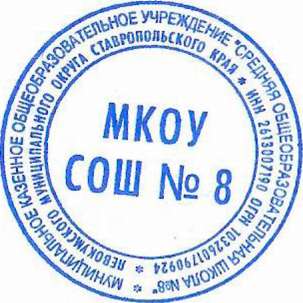 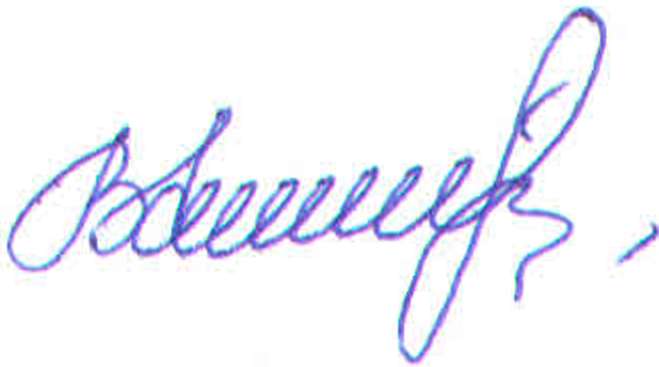 